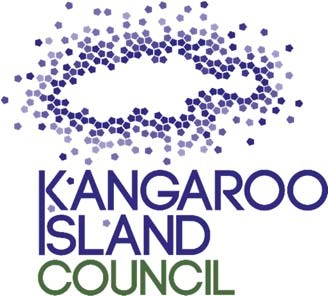 2023Young Achiever of the Year Awards Nomination Form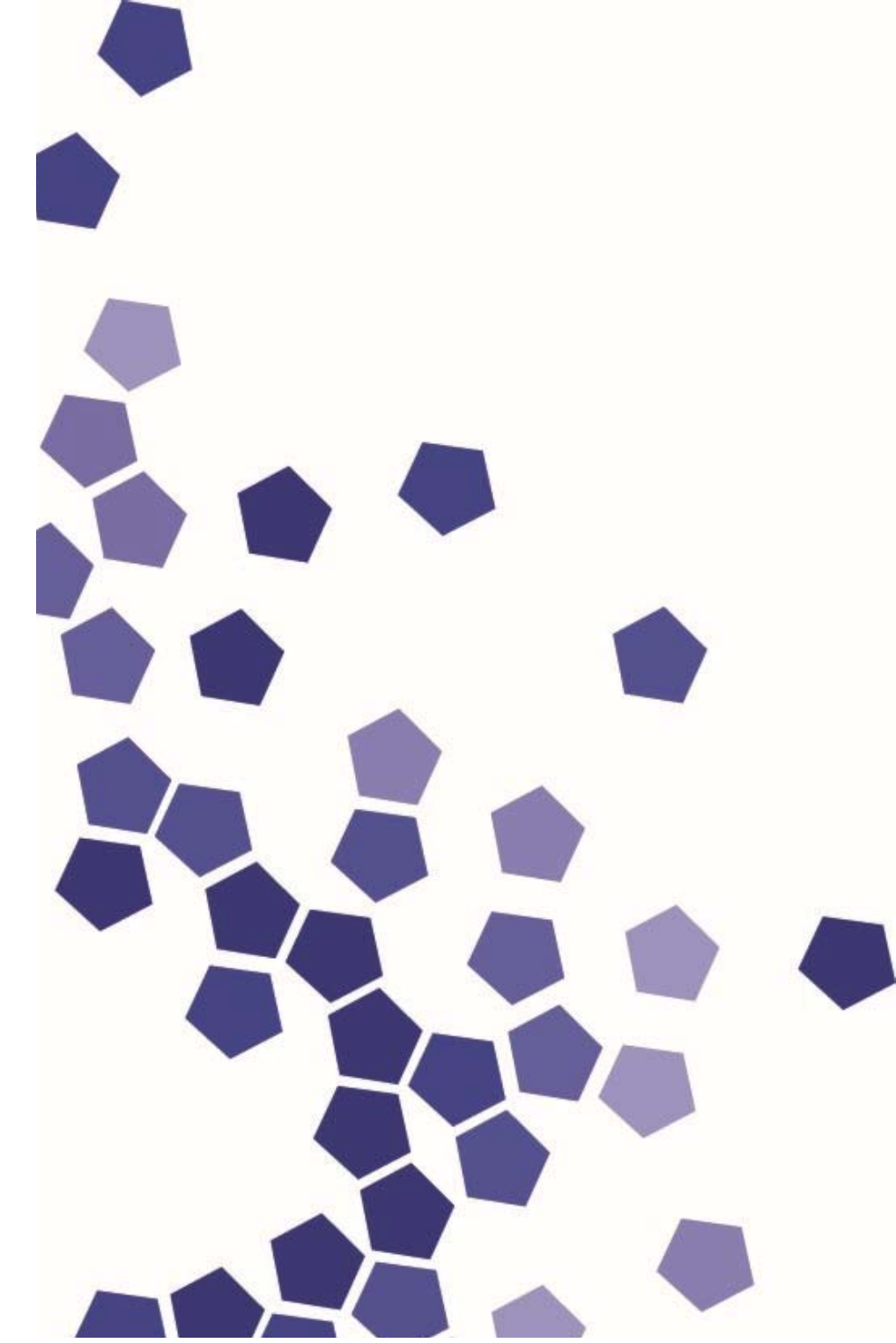 Kangaroo Island Council is committed to developing our young people and future leaders.This Award recognises their achievements in areas such as community work, sport, education, science, culture, the arts and the environment.Consideration will be given to a young person who has demonstrated leadership, dedication and significant personal accomplishment or active involvement in their Community.Who is eligible for the Young Achiever Awards?1.   All young people aged between 12-25 years as of 27 July 2023.2.   Nominees need to be a resident of Kangaroo Island.3.   Groups are eligible – all members need to be acknowledged.4.   Members of Council, or staff, are not eligible to receive awards for achievement associated with their Council responsibilities. However, other achievements by Elected Members or Council staff and their families can be recognised in the same way as any other member of the Community.5.   Details of at least one referee in addition to the nominator are required.How are the nominations assessed?1.   All eligibility criteria for the Awards must be met.2.   Judging will be carried out in confidence at the July 2023 Ordinary Council meeting3.   The judges’ decision is final.4.   There will be one overall winner.5.   Judges have the option to introduce special awards for other outstanding candidates.Nominators please note:When filling in the nomination form please include as much information as possible about all areas of the candidate’s achievements to help the judges form a rounded view of the candidate. Achievements do not need to be restricted to the current year, if including them helps provide a better understanding of the candidate’s overall efforts, accomplishments and contributions.Please answer both questions.Should your nominee be successful, your comments may be used to describe the person in media releases, speeches and potentially other Award submissions.How are the nominations announced?1.   Details of the winners are advertised in the local paper prior to Settlement Day.2.   Awards will be officially announced at the Settlement Day ceremony on 27 July.General Nomination Information1.   All personal information provided on entries will remain confidential.2.   Only the winner’s name and achievements will be released to the media, at the relevant time, to ensure that the winner is acknowledged to the full Kangaroo Island Community.3.   Any questions regarding any aspect of the nomination process can be directed to Julie Walter, Manager Community and Customer Experience on 8553 4500.4.   All nominations must be made in writing using this editable nomination form or the online nomination form. Additional supporting information may be attached.5.   Nomination forms can be downloaded from the Kangaroo Island Council website atwww.kangarooisland.sa.gov.au/awards, or picked up from Customer Service, 43Dauncey Street Kingscote.  Submitting your nomination:In Person:                     Private and Confidential  Manager Community & Customer Engagement  Kangaroo Island Council KingscotePost:                              Private and Confidential                                        Manager Community & Customer Engagement                                       Kangaroo Island Council                                       PO Box 121 Kingscote SA 5223Email:                             kicouncil@kicouncil.sa.gov.auTimetable:Applications open Thursday 1st June 2023 and close at 5:00pm Friday 30th June 2023.Winners will be advised after the Council meeting on 13th July 2023 and advertised in the local paper.Nominee Candidate DetailsNominator DetailsReferee 1 DetailsReferee 2 Details1.   Please explain the significant contributions and/or outstanding  achievements of this person.2.   Please explain the  qualities that make this person stand out.Additional supporting information may be attached to this form.Surname:Given Name:Age: (if known)Male/Female:Residential address:Residential address:Phone:Email:Surname:Given Name:Relationship to nominee:Relationship to nominee:Phone:Email:Surname:Given Name:Residential address:Residential address:Relationship to nominee:Relationship to nominee:Phone:Phone:Surname:Given Name:Residential address:Residential address:Relationship to nominee:Relationship to nominee:Phone:Phone: